Праздник безопасности (26 июля)«Аркадий Паровозов спешит на помощь»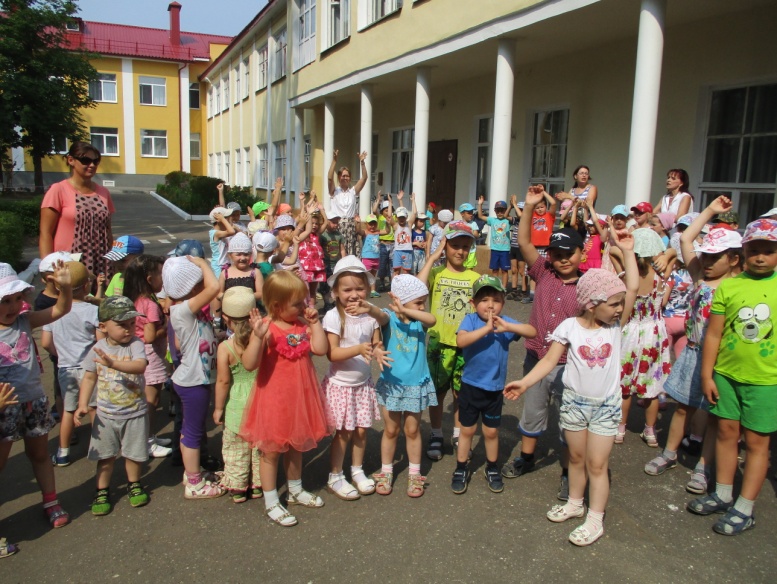 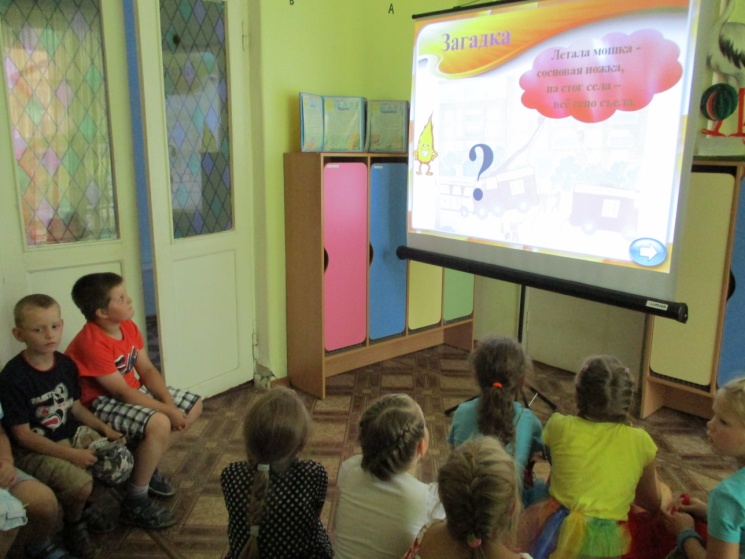 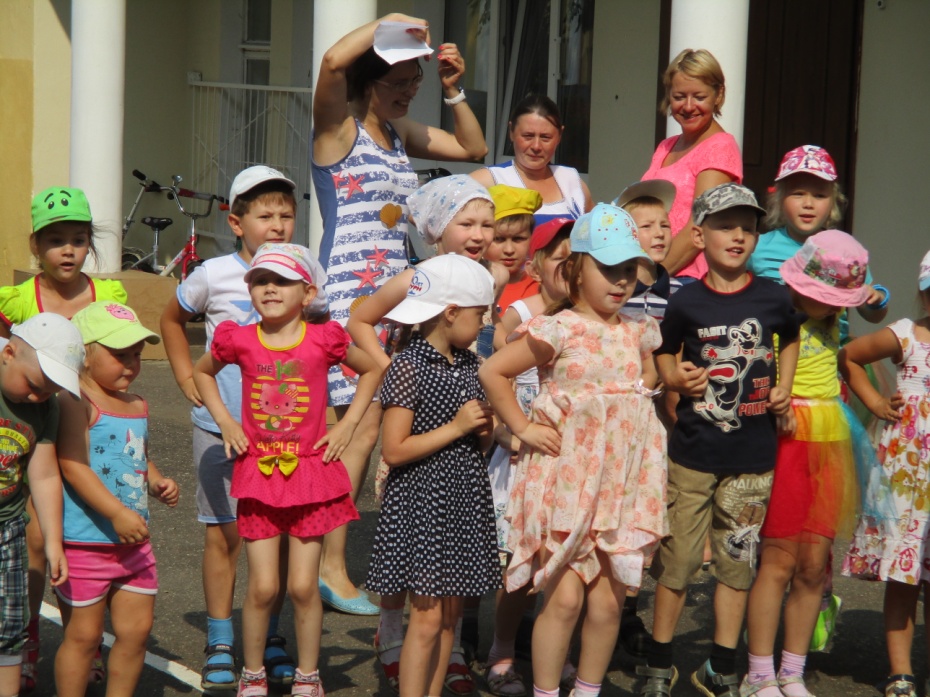 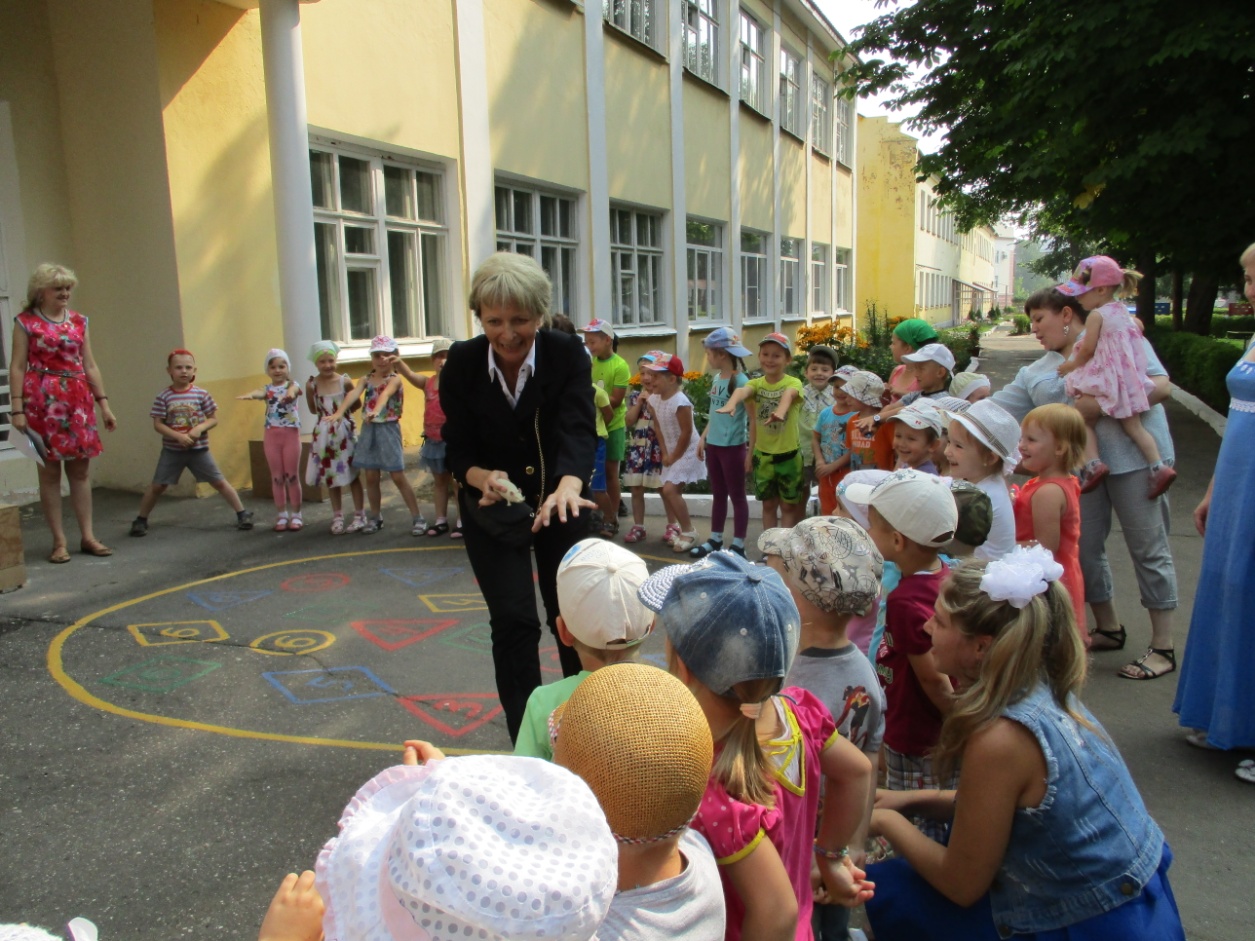 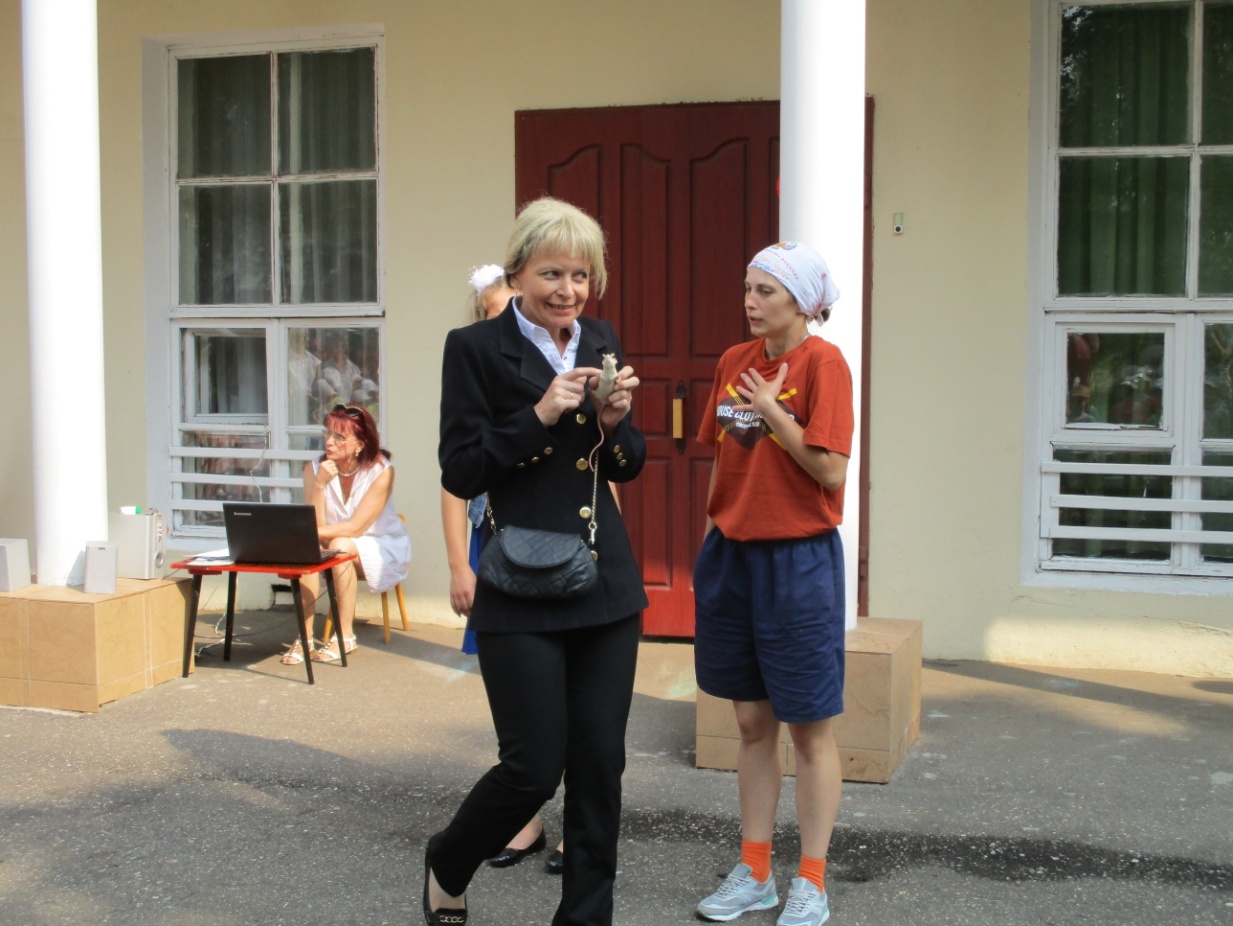 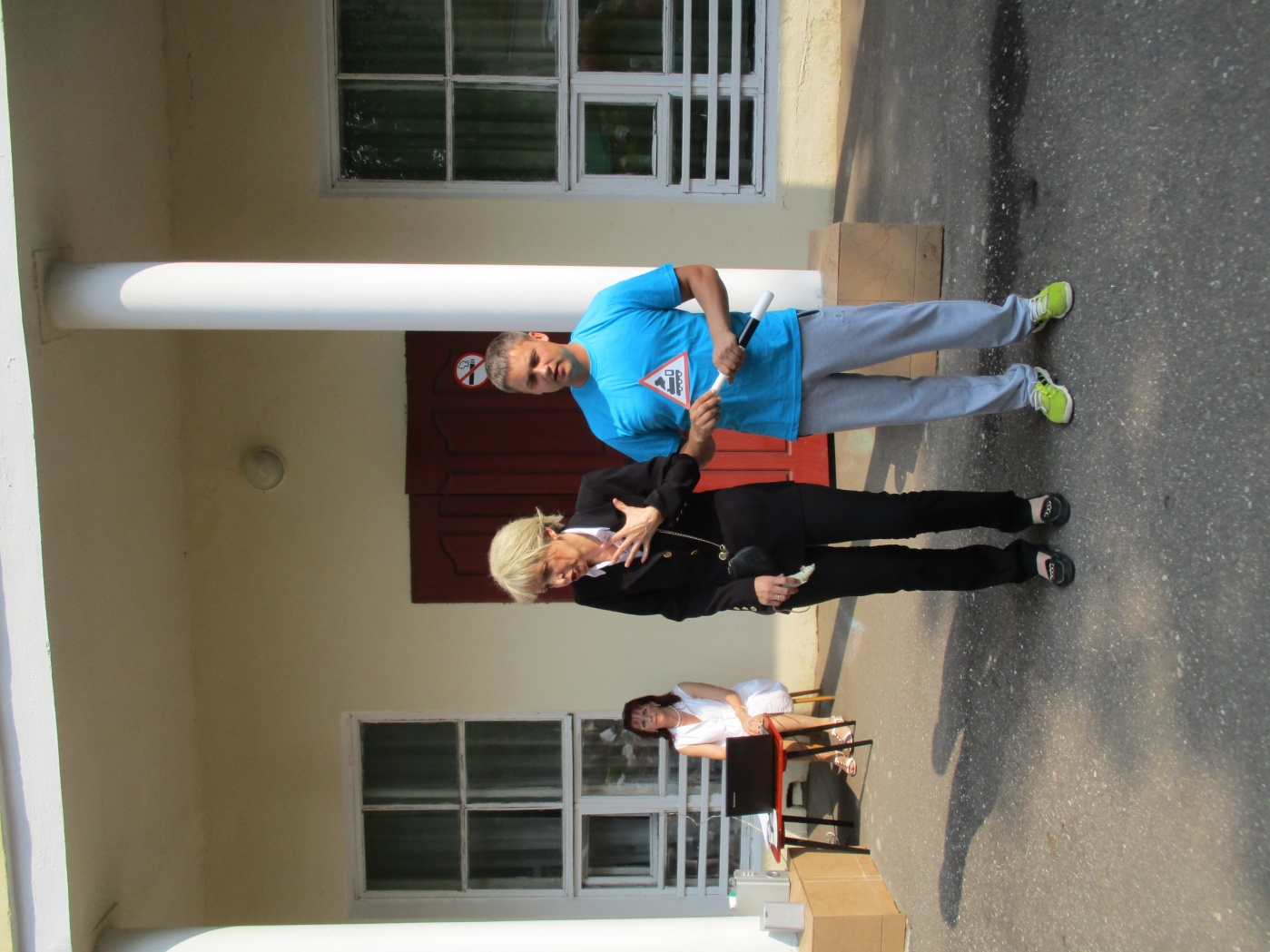 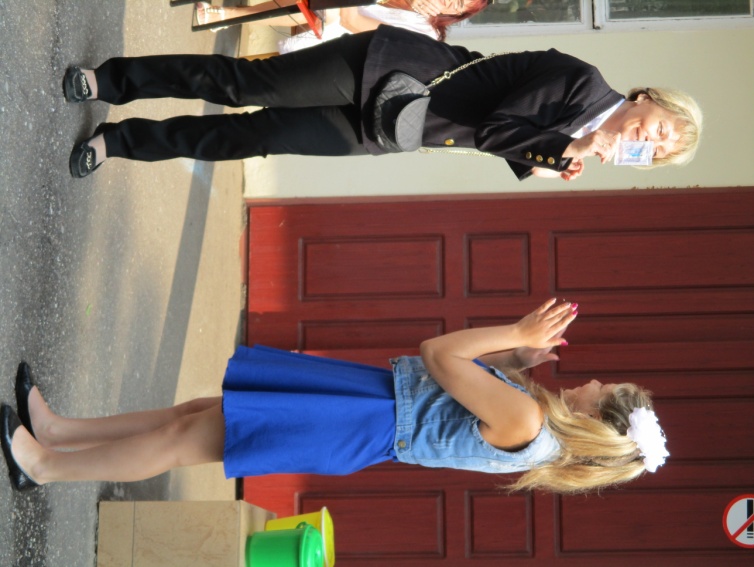 